Curriculum VitaeCurriculum VitaeCECILE VAN NOORTCECILE VAN NOORTCECILE VAN NOORTCECILE VAN NOORT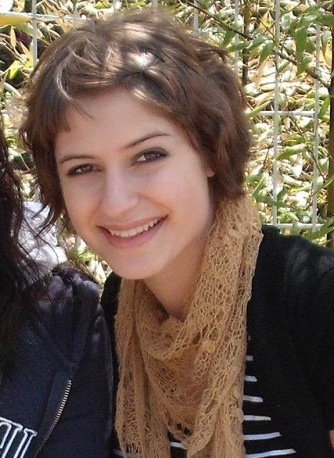 PhonesPhones-cell 010 5804 4646-cell 010 5804 4646-cell 010 5804 4646-cell 010 5804 4646EmailEmailsupaciela@gmail.comsupaciela@gmail.comsupaciela@gmail.comsupaciela@gmail.comPersonal InformationPersonal InformationPersonal InformationPersonal InformationPersonal InformationPersonal InformationPersonal InformationFirst namesFirst namesCecileCecileCecileCecileCecileCecileCecileSurnameSurnamevan Noortvan Noortvan Noortvan Noortvan Noortvan Noortvan NoortDate of birthDate of birthJune 1986June 1986June 1986June 1986June 1986June 1986June 1986SexSexFemaleFemaleFemaleFemaleFemaleFemaleFemaleReligionReligionChristian – ProtestantChristian – ProtestantChristian – ProtestantChristian – ProtestantChristian – ProtestantChristian – ProtestantChristian – ProtestantMarital statusMarital statusSingleSingleSingleSingleSingleSingleSingleDrivers licenseDrivers licenseLight motor vehicle (international)Light motor vehicle (international)Light motor vehicle (international)Light motor vehicle (international)Light motor vehicle (international)Light motor vehicle (international)Light motor vehicle (international)Computer skillsComputer skillsExcellent (MS Word, PowerPoint and Excel)Excellent (MS Word, PowerPoint and Excel)Excellent (MS Word, PowerPoint and Excel)Excellent (MS Word, PowerPoint and Excel)Excellent (MS Word, PowerPoint and Excel)Excellent (MS Word, PowerPoint and Excel)Excellent (MS Word, PowerPoint and Excel)Language abilitiesLanguage abilitiesEnglish – speak, read and writeEnglish – speak, read and writeEnglish – speak, read and writeEnglish – speak, read and writeEnglish – speak, read and writeEnglish – speak, read and writeEnglish – speak, read and writeAfrikaans – speak, read and writeKorean – current self studyAfrikaans – speak, read and writeKorean – current self studyAfrikaans – speak, read and writeKorean – current self studyAfrikaans – speak, read and writeKorean – current self studyAfrikaans – speak, read and writeKorean – current self studyAfrikaans – speak, read and writeKorean – current self studyAfrikaans – speak, read and writeKorean – current self studyHealthHealthExcellentExcellentExcellentExcellentExcellentExcellentExcellentEducationEducationEducationEducationEducationEducationEducationPrimaryPrimaryLaerskool Eikestad, Stellenbosch (1993-1999) Laerskool Eikestad, Stellenbosch (1993-1999) Laerskool Eikestad, Stellenbosch (1993-1999) Laerskool Eikestad, Stellenbosch (1993-1999) Laerskool Eikestad, Stellenbosch (1993-1999) Laerskool Eikestad, Stellenbosch (1993-1999) Laerskool Eikestad, Stellenbosch (1993-1999) SecondarySecondaryRhenish Girls’ High School, Stellenbosch (2000-2004)Rhenish Girls’ High School, Stellenbosch (2000-2004)Rhenish Girls’ High School, Stellenbosch (2000-2004)Rhenish Girls’ High School, Stellenbosch (2000-2004)Rhenish Girls’ High School, Stellenbosch (2000-2004)Rhenish Girls’ High School, Stellenbosch (2000-2004)Rhenish Girls’ High School, Stellenbosch (2000-2004)Highest grade achievedHighest grade achievedGrade 12 (average B pass) 2004Grade 12 (average B pass) 2004Grade 12 (average B pass) 2004Grade 12 (average B pass) 2004Grade 12 (average B pass) 2004Grade 12 (average B pass) 2004Grade 12 (average B pass) 2004Subjects passedSubjects passedAfrikaans First Language HGAfrikaans First Language HGAfrikaans First Language HGAfrikaans First Language HGAfrikaans First Language HGAfrikaans First Language HGAfrikaans First Language HGEnglish First Language HGEnglish First Language HGEnglish First Language HGEnglish First Language HGEnglish First Language HGEnglish First Language HGEnglish First Language HGMathematics SGMathematics SGMathematics SGMathematics SGMathematics SGMathematics SGMathematics SGBiology HGBiology HGBiology HGBiology HGBiology HGBiology HGBiology HGHome Economics HGHome Economics HGHome Economics HGHome Economics HGHome Economics HGHome Economics HGHome Economics HGBallet HGBallet HGBallet HGBallet HGBallet HGBallet HGBallet HGTertiaryTertiaryPrivate Student OrganizationPrivate Student OrganizationAristeaAristeaAristeaAristeaAristeaAristeaAristeaQualificationsQualificationsBA HumanitiesBA HumanitiesBA HumanitiesBA HumanitiesBA HumanitiesBA HumanitiesBA HumanitiesPost Graduation Diploma in MarketingPost Graduation Diploma in MarketingPost Graduation Diploma in MarketingPost Graduation Diploma in MarketingPost Graduation Diploma in MarketingPost Graduation Diploma in MarketingPost Graduation Diploma in MarketingFirst yearFirst yearPsychology/ Sociology/ Theatre Studies/ Socio-Informatics/ General LinguisticsPsychology/ Sociology/ Theatre Studies/ Socio-Informatics/ General LinguisticsPsychology/ Sociology/ Theatre Studies/ Socio-Informatics/ General LinguisticsPsychology/ Sociology/ Theatre Studies/ Socio-Informatics/ General LinguisticsPsychology/ Sociology/ Theatre Studies/ Socio-Informatics/ General LinguisticsPsychology/ Sociology/ Theatre Studies/ Socio-Informatics/ General LinguisticsPsychology/ Sociology/ Theatre Studies/ Socio-Informatics/ General LinguisticsSecond yearSecond yearPsychology/ Sociology/ Theatre StudiesPsychology/ Sociology/ Theatre StudiesPsychology/ Sociology/ Theatre StudiesPsychology/ Sociology/ Theatre StudiesPsychology/ Sociology/ Theatre StudiesPsychology/ Sociology/ Theatre StudiesPsychology/ Sociology/ Theatre StudiesThird yearThird yearPsychology (major)/ Theatre Studies (major)/ SociologyPsychology (major)/ Theatre Studies (major)/ SociologyPsychology (major)/ Theatre Studies (major)/ SociologyPsychology (major)/ Theatre Studies (major)/ SociologyPsychology (major)/ Theatre Studies (major)/ SociologyPsychology (major)/ Theatre Studies (major)/ SociologyPsychology (major)/ Theatre Studies (major)/ SociologyFourth yearFourth yearConsumer Behaviourism/ Introduction to Marketing/ Advertising/ Consumer Behaviourism/ Introduction to Marketing/ Advertising/ Consumer Behaviourism/ Introduction to Marketing/ Advertising/ Consumer Behaviourism/ Introduction to Marketing/ Advertising/ Consumer Behaviourism/ Introduction to Marketing/ Advertising/ Consumer Behaviourism/ Introduction to Marketing/ Advertising/ Consumer Behaviourism/ Introduction to Marketing/ Advertising/ Financial Methods/ Distribution Channels/ Industrial Marketing/Financial Methods/ Distribution Channels/ Industrial Marketing/Financial Methods/ Distribution Channels/ Industrial Marketing/Financial Methods/ Distribution Channels/ Industrial Marketing/Financial Methods/ Distribution Channels/ Industrial Marketing/Financial Methods/ Distribution Channels/ Industrial Marketing/Financial Methods/ Distribution Channels/ Industrial Marketing/Brand Management/ Service Marketing/ Retail Management/ Brand Management/ Service Marketing/ Retail Management/ Brand Management/ Service Marketing/ Retail Management/ Brand Management/ Service Marketing/ Retail Management/ Brand Management/ Service Marketing/ Retail Management/ Brand Management/ Service Marketing/ Retail Management/ Brand Management/ Service Marketing/ Retail Management/ Marketing Management/ Research Marketing and Marketing PlanMarketing Management/ Research Marketing and Marketing PlanMarketing Management/ Research Marketing and Marketing PlanMarketing Management/ Research Marketing and Marketing PlanMarketing Management/ Research Marketing and Marketing PlanMarketing Management/ Research Marketing and Marketing PlanMarketing Management/ Research Marketing and Marketing PlanWork ExperienceWork ExperienceWork ExperienceWork ExperienceWork ExperienceWork ExperienceWork Experience20022002Waitress at Traumerei Coffee and Gift Shop, StellenboschWaitress at Traumerei Coffee and Gift Shop, StellenboschWaitress at Traumerei Coffee and Gift Shop, StellenboschWaitress at Traumerei Coffee and Gift Shop, StellenboschWaitress at Traumerei Coffee and Gift Shop, StellenboschWaitress at Traumerei Coffee and Gift Shop, StellenboschWaitress at Traumerei Coffee and Gift Shop, Stellenbosch20052005Doorlady at De Akker’s Hidden Cellar, StellenboschDoorlady at De Akker’s Hidden Cellar, StellenboschDoorlady at De Akker’s Hidden Cellar, StellenboschDoorlady at De Akker’s Hidden Cellar, StellenboschDoorlady at De Akker’s Hidden Cellar, StellenboschDoorlady at De Akker’s Hidden Cellar, StellenboschDoorlady at De Akker’s Hidden Cellar, Stellenbosch20052005Administrative assistant for Boland Admin Services, StellenboschAdministrative assistant for Boland Admin Services, StellenboschAdministrative assistant for Boland Admin Services, StellenboschAdministrative assistant for Boland Admin Services, StellenboschAdministrative assistant for Boland Admin Services, StellenboschAdministrative assistant for Boland Admin Services, StellenboschAdministrative assistant for Boland Admin Services, Stellenbosch20052005Promotion ‘Girl for All Gold’ at Checkers, StellenboschPromotion ‘Girl for All Gold’ at Checkers, StellenboschPromotion ‘Girl for All Gold’ at Checkers, StellenboschPromotion ‘Girl for All Gold’ at Checkers, StellenboschPromotion ‘Girl for All Gold’ at Checkers, StellenboschPromotion ‘Girl for All Gold’ at Checkers, StellenboschPromotion ‘Girl for All Gold’ at Checkers, Stellenbosch20062006SA TV’s Special Assignment (for journalist Anneliese Burgess)Transcribing of video camera interviewsSA TV’s Special Assignment (for journalist Anneliese Burgess)Transcribing of video camera interviewsSA TV’s Special Assignment (for journalist Anneliese Burgess)Transcribing of video camera interviewsSA TV’s Special Assignment (for journalist Anneliese Burgess)Transcribing of video camera interviewsSA TV’s Special Assignment (for journalist Anneliese Burgess)Transcribing of video camera interviewsSA TV’s Special Assignment (for journalist Anneliese Burgess)Transcribing of video camera interviewsSA TV’s Special Assignment (for journalist Anneliese Burgess)Transcribing of video camera interviews20072007Administrative assistant for Cape Epic Cycling Tour’s final stretch, Somerset WestAdministrative assistant for Cape Epic Cycling Tour’s final stretch, Somerset WestAdministrative assistant for Cape Epic Cycling Tour’s final stretch, Somerset WestAdministrative assistant for Cape Epic Cycling Tour’s final stretch, Somerset WestAdministrative assistant for Cape Epic Cycling Tour’s final stretch, Somerset WestAdministrative assistant for Cape Epic Cycling Tour’s final stretch, Somerset WestAdministrative assistant for Cape Epic Cycling Tour’s final stretch, Somerset West20072007Office work at the Woordfees 2007 office, Office work at the Woordfees 2007 office, Office work at the Woordfees 2007 office, Office work at the Woordfees 2007 office, Office work at the Woordfees 2007 office, Office work at the Woordfees 2007 office, Office work at the Woordfees 2007 office, 20072007Research interviewer for Boipelo PME CC, Research interviewer for Boipelo PME CC, Research interviewer for Boipelo PME CC, Research interviewer for Boipelo PME CC, Research interviewer for Boipelo PME CC, Research interviewer for Boipelo PME CC, Research interviewer for Boipelo PME CC, 20072007House sitting for Ms H Evenwel and the Manning householdHouse sitting for Ms H Evenwel and the Manning householdHouse sitting for Ms H Evenwel and the Manning householdHouse sitting for Ms H Evenwel and the Manning householdHouse sitting for Ms H Evenwel and the Manning householdHouse sitting for Ms H Evenwel and the Manning householdHouse sitting for Ms H Evenwel and the Manning household20072007Caretaker of Hervormatie Hof during Desember - January holidayCaretaker of Hervormatie Hof during Desember - January holidayCaretaker of Hervormatie Hof during Desember - January holidayCaretaker of Hervormatie Hof during Desember - January holidayCaretaker of Hervormatie Hof during Desember - January holidayCaretaker of Hervormatie Hof during Desember - January holidayCaretaker of Hervormatie Hof during Desember - January holiday2003 – currently2003 – currentlyGNLD director (part-time network marketing business)GNLD director (part-time network marketing business)GNLD director (part-time network marketing business)GNLD director (part-time network marketing business)GNLD director (part-time network marketing business)GNLD director (part-time network marketing business)GNLD director (part-time network marketing business)2006 – 20082006 – 2008Babysitting for the Manning-family, Die Boord, StellenboschBabysitting for the Manning-family, Die Boord, StellenboschBabysitting for the Manning-family, Die Boord, StellenboschBabysitting for the Manning-family, Die Boord, StellenboschBabysitting for the Manning-family, Die Boord, StellenboschBabysitting for the Manning-family, Die Boord, StellenboschBabysitting for the Manning-family, Die Boord, Stellenbosch2007- 20082007- 2008Administration and switch board duties for MTO ForestryAdministration and switch board duties for MTO ForestryAdministration and switch board duties for MTO ForestryAdministration and switch board duties for MTO ForestryAdministration and switch board duties for MTO ForestryAdministration and switch board duties for MTO ForestryAdministration and switch board duties for MTO Forestry20082008Babysitting for the Gordge-family, Dalsig, StellenboschBabysitting for the Gordge-family, Dalsig, StellenboschBabysitting for the Gordge-family, Dalsig, StellenboschBabysitting for the Gordge-family, Dalsig, StellenboschBabysitting for the Gordge-family, Dalsig, StellenboschBabysitting for the Gordge-family, Dalsig, StellenboschBabysitting for the Gordge-family, Dalsig, Stellenbosch20082008Administrative clerk for the  & Assistant Caretaker of Hervormatie Hof apartments, StellenboschAdministrative clerk for the  & Assistant Caretaker of Hervormatie Hof apartments, StellenboschAdministrative clerk for the  & Assistant Caretaker of Hervormatie Hof apartments, StellenboschAdministrative clerk for the  & Assistant Caretaker of Hervormatie Hof apartments, StellenboschAdministrative clerk for the  & Assistant Caretaker of Hervormatie Hof apartments, StellenboschAdministrative clerk for the  & Assistant Caretaker of Hervormatie Hof apartments, StellenboschAdministrative clerk for the  & Assistant Caretaker of Hervormatie Hof apartments, Stellenbosch20082008Office work at the Woordfees 2008 office,  Office work at the Woordfees 2008 office,  Office work at the Woordfees 2008 office,  Office work at the Woordfees 2008 office,  Office work at the Woordfees 2008 office,  Office work at the Woordfees 2008 office,  Office work at the Woordfees 2008 office,  20082008Assistant for the Business Management Department of theAssistant for the Business Management Department of theAssistant for the Business Management Department of theAssistant for the Business Management Department of theAssistant for the Business Management Department of theAssistant for the Business Management Department of theAssistant for the Business Management Department of the2008-20092009 2008-20092009 Working at Rust en Vrede Wine Estate as a hostess/ waitressKindergarden teacher at KDLP Academy, Daejeon, South KoreaWorking at Rust en Vrede Wine Estate as a hostess/ waitressKindergarden teacher at KDLP Academy, Daejeon, South KoreaWorking at Rust en Vrede Wine Estate as a hostess/ waitressKindergarden teacher at KDLP Academy, Daejeon, South KoreaWorking at Rust en Vrede Wine Estate as a hostess/ waitressKindergarden teacher at KDLP Academy, Daejeon, South KoreaWorking at Rust en Vrede Wine Estate as a hostess/ waitressKindergarden teacher at KDLP Academy, Daejeon, South KoreaWorking at Rust en Vrede Wine Estate as a hostess/ waitressKindergarden teacher at KDLP Academy, Daejeon, South KoreaWorking at Rust en Vrede Wine Estate as a hostess/ waitressKindergarden teacher at KDLP Academy, Daejeon, South Korea2009 : currently2009 : currentlySFA Academy, Daejeon, South KoreaSFA Academy, Daejeon, South KoreaSFA Academy, Daejeon, South KoreaSFA Academy, Daejeon, South KoreaSFA Academy, Daejeon, South KoreaSFA Academy, Daejeon, South KoreaSFA Academy, Daejeon, South KoreaAchievements and Activities since high schoolAchievements and Activities since high schoolAchievements and Activities since high schoolAchievements and Activities since high schoolAchievements and Activities since high schoolAchievements and Activities since high school2000Vice class captainVice class captainVice class captainVice class captainVice class captainVice class captain2001Vice class captain/ Rhenish Choir member/ 0/16 C Netball teamVice class captain/ Rhenish Choir member/ 0/16 C Netball teamVice class captain/ Rhenish Choir member/ 0/16 C Netball teamVice class captain/ Rhenish Choir member/ 0/16 C Netball teamVice class captain/ Rhenish Choir member/ 0/16 C Netball teamVice class captain/ Rhenish Choir member/ 0/16 C Netball team2002Class captain/ Class captain/ Class captain/ Class captain/ Class captain/ Class captain/ 2003Grade 11 committee Chairperson/ Ballet Advanced 1 Examination (Distinction)/ Ballet EisteddfodGrade 11 committee Chairperson/ Ballet Advanced 1 Examination (Distinction)/ Ballet EisteddfodGrade 11 committee Chairperson/ Ballet Advanced 1 Examination (Distinction)/ Ballet EisteddfodGrade 11 committee Chairperson/ Ballet Advanced 1 Examination (Distinction)/ Ballet EisteddfodGrade 11 committee Chairperson/ Ballet Advanced 1 Examination (Distinction)/ Ballet EisteddfodGrade 11 committee Chairperson/ Ballet Advanced 1 Examination (Distinction)/ Ballet Eisteddfod2004School Prefect/ Ballet EisteddfodSchool Prefect/ Ballet EisteddfodSchool Prefect/ Ballet EisteddfodSchool Prefect/ Ballet EisteddfodSchool Prefect/ Ballet EisteddfodSchool Prefect/ Ballet EisteddfodVan der Stel Cup for Outstanding Achievement in BalletVan der Stel Cup for Outstanding Achievement in BalletVan der Stel Cup for Outstanding Achievement in BalletVan der Stel Cup for Outstanding Achievement in BalletVan der Stel Cup for Outstanding Achievement in BalletVan der Stel Cup for Outstanding Achievement in Ballet2000 – 2003RGHS Merit AwardsRGHS Merit AwardsRGHS Merit AwardsRGHS Merit AwardsRGHS Merit AwardsRGHS Merit Awards2002 – 2004Afrikaans Olympiad/ Apprenticeship UCT Cape Town City BalletAfrikaans Olympiad/ Apprenticeship UCT Cape Town City BalletAfrikaans Olympiad/ Apprenticeship UCT Cape Town City BalletAfrikaans Olympiad/ Apprenticeship UCT Cape Town City BalletAfrikaans Olympiad/ Apprenticeship UCT Cape Town City BalletAfrikaans Olympiad/ Apprenticeship UCT Cape Town City Ballet2003 – 2004Ballet Subject Prize/ Ballet Advanced 2Ballet Subject Prize/ Ballet Advanced 2Ballet Subject Prize/ Ballet Advanced 2Ballet Subject Prize/ Ballet Advanced 2Ballet Subject Prize/ Ballet Advanced 2Ballet Subject Prize/ Ballet Advanced 22000-2003Sponsorship from GNLD International as a promising    ballet dancerSponsorship from GNLD International as a promising    ballet dancerSponsorship from GNLD International as a promising    ballet dancerSponsorship from GNLD International as a promising    ballet dancerSponsorship from GNLD International as a promising    ballet dancerSponsorship from GNLD International as a promising    ballet dancer2005First years’ Camp (Univ. Stel.)/ Took part in Aristea (PSO) RAG, ‘Vensters’ and SocialsFirst years’ Camp (Univ. Stel.)/ Took part in Aristea (PSO) RAG, ‘Vensters’ and SocialsFirst years’ Camp (Univ. Stel.)/ Took part in Aristea (PSO) RAG, ‘Vensters’ and SocialsFirst years’ Camp (Univ. Stel.)/ Took part in Aristea (PSO) RAG, ‘Vensters’ and SocialsFirst years’ Camp (Univ. Stel.)/ Took part in Aristea (PSO) RAG, ‘Vensters’ and SocialsFirst years’ Camp (Univ. Stel.)/ Took part in Aristea (PSO) RAG, ‘Vensters’ and Socials2006Aristea Second Year Committee/ Senior at First Years’ Camp (Univ. Stel.)Aristea Second Year Committee/ Senior at First Years’ Camp (Univ. Stel.)Aristea Second Year Committee/ Senior at First Years’ Camp (Univ. Stel.)Aristea Second Year Committee/ Senior at First Years’ Camp (Univ. Stel.)Aristea Second Year Committee/ Senior at First Years’ Camp (Univ. Stel.)Aristea Second Year Committee/ Senior at First Years’ Camp (Univ. Stel.)2007Focussed on my academics/ HSV student council member/ Nederduitsch Hervormde Church Deacon/ Management of US Volunteer Programme/ Senior at First Years’ Camp (Univ. Stel.)Focussed on my academics/ HSV student council member/ Nederduitsch Hervormde Church Deacon/ Management of US Volunteer Programme/ Senior at First Years’ Camp (Univ. Stel.)Focussed on my academics/ HSV student council member/ Nederduitsch Hervormde Church Deacon/ Management of US Volunteer Programme/ Senior at First Years’ Camp (Univ. Stel.)Focussed on my academics/ HSV student council member/ Nederduitsch Hervormde Church Deacon/ Management of US Volunteer Programme/ Senior at First Years’ Camp (Univ. Stel.)Focussed on my academics/ HSV student council member/ Nederduitsch Hervormde Church Deacon/ Management of US Volunteer Programme/ Senior at First Years’ Camp (Univ. Stel.)Focussed on my academics/ HSV student council member/ Nederduitsch Hervormde Church Deacon/ Management of US Volunteer Programme/ Senior at First Years’ Camp (Univ. Stel.)2008Chairperson of HSV student council/ Organized the First years’ camp at Noordhoek/ Admin clerk at Nederduitsch Hervormde Church/ Donated blood for WP Blood Transfusion ServicesChairperson of HSV student council/ Organized the First years’ camp at Noordhoek/ Admin clerk at Nederduitsch Hervormde Church/ Donated blood for WP Blood Transfusion ServicesChairperson of HSV student council/ Organized the First years’ camp at Noordhoek/ Admin clerk at Nederduitsch Hervormde Church/ Donated blood for WP Blood Transfusion ServicesChairperson of HSV student council/ Organized the First years’ camp at Noordhoek/ Admin clerk at Nederduitsch Hervormde Church/ Donated blood for WP Blood Transfusion ServicesChairperson of HSV student council/ Organized the First years’ camp at Noordhoek/ Admin clerk at Nederduitsch Hervormde Church/ Donated blood for WP Blood Transfusion ServicesChairperson of HSV student council/ Organized the First years’ camp at Noordhoek/ Admin clerk at Nederduitsch Hervormde Church/ Donated blood for WP Blood Transfusion Services2009Arrived in South Korea to teach English to kindergarden level/ Traveling around South KoreaArrived in South Korea to teach English to kindergarden level/ Traveling around South KoreaArrived in South Korea to teach English to kindergarden level/ Traveling around South KoreaArrived in South Korea to teach English to kindergarden level/ Traveling around South KoreaArrived in South Korea to teach English to kindergarden level/ Traveling around South KoreaArrived in South Korea to teach English to kindergarden level/ Traveling around South KoreaCulture, Hobbies and SportCulture, Hobbies and SportCulture, Hobbies and SportCulture, Hobbies and SportCulture, Hobbies and SportCulture, Hobbies and SportCulture, Hobbies and SportI have a great interest and love for all dance forms and particularly classical ballet in which I have received 13 years of training. At school I have participated in playing netball, did various athletic items at Inter-School Athletic events, sang choir and attended piano lessons.I also enjoy socializing, reading, Pilates, Calenetics, Yoga, cycling, tennis and swimming.I have a great interest and love for all dance forms and particularly classical ballet in which I have received 13 years of training. At school I have participated in playing netball, did various athletic items at Inter-School Athletic events, sang choir and attended piano lessons.I also enjoy socializing, reading, Pilates, Calenetics, Yoga, cycling, tennis and swimming.I have a great interest and love for all dance forms and particularly classical ballet in which I have received 13 years of training. At school I have participated in playing netball, did various athletic items at Inter-School Athletic events, sang choir and attended piano lessons.I also enjoy socializing, reading, Pilates, Calenetics, Yoga, cycling, tennis and swimming.I have a great interest and love for all dance forms and particularly classical ballet in which I have received 13 years of training. At school I have participated in playing netball, did various athletic items at Inter-School Athletic events, sang choir and attended piano lessons.I also enjoy socializing, reading, Pilates, Calenetics, Yoga, cycling, tennis and swimming.I have a great interest and love for all dance forms and particularly classical ballet in which I have received 13 years of training. At school I have participated in playing netball, did various athletic items at Inter-School Athletic events, sang choir and attended piano lessons.I also enjoy socializing, reading, Pilates, Calenetics, Yoga, cycling, tennis and swimming.I have a great interest and love for all dance forms and particularly classical ballet in which I have received 13 years of training. At school I have participated in playing netball, did various athletic items at Inter-School Athletic events, sang choir and attended piano lessons.I also enjoy socializing, reading, Pilates, Calenetics, Yoga, cycling, tennis and swimming.I have a great interest and love for all dance forms and particularly classical ballet in which I have received 13 years of training. At school I have participated in playing netball, did various athletic items at Inter-School Athletic events, sang choir and attended piano lessons.I also enjoy socializing, reading, Pilates, Calenetics, Yoga, cycling, tennis and swimming.I have a great interest and love for all dance forms and particularly classical ballet in which I have received 13 years of training. At school I have participated in playing netball, did various athletic items at Inter-School Athletic events, sang choir and attended piano lessons.I also enjoy socializing, reading, Pilates, Calenetics, Yoga, cycling, tennis and swimming.I have a great interest and love for all dance forms and particularly classical ballet in which I have received 13 years of training. At school I have participated in playing netball, did various athletic items at Inter-School Athletic events, sang choir and attended piano lessons.I also enjoy socializing, reading, Pilates, Calenetics, Yoga, cycling, tennis and swimming.ReferencesReferencesReferencesReferencesReferencesReferencesReferencesSchool:School:School:Rhenish Girls’s HighRhenish Girls’s High021 887 6807021 887 6807Dance career:Dance career:Dance career:Marike HendrikszMarike Hendriksz082 574 0697082 574 0697Danielle BothaDanielle Botha083 462 9641083 462 9641Baby and House sitting for:Baby and House sitting for:Baby and House sitting for:Alan & Mariken ManningAlan & Mariken Manning082 901 6950082 901 6950MTO Forestry Limited:MTO Forestry Limited:MTO Forestry Limited:Ms. Hester EvenwelMs. Hester Evenwel021 866 1512021 866 1512021 887 5210021 887 5210 and Hervormatie Hof: and Hervormatie Hof: and Hervormatie Hof: and Hervormatie Hof:Ds Chris le Roux021 886 6209021 886 6209082 905 0818082 905 0818Assistant for the Business Management Department, U.S:Assistant for the Business Management Department, U.S:Assistant for the Business Management Department, U.S:Assistant for the Business Management Department, U.S:Mrs Lelani Strydomlelani@sun.ac.zalelani@sun.ac.zaCoordinator of the Post Graduate Diploma Course in :Coordinator of the Post Graduate Diploma Course in :Coordinator of the Post Graduate Diploma Course in :Coordinator of the Post Graduate Diploma Course in :Ms Debby Humandhuman@sun.ac.zadhuman@sun.ac.zaSFA Academy, Daejeon, South KoreaSFA Academy, Daejeon, South KoreaSFA Academy, Daejeon, South KoreaSFA Academy, Daejeon, South KoreaMr Lee083 459 5745010 4701 6059083 459 5745010 4701 6059Something about myselfI am a reliable, honest and focused person who tries do things right the first time around.  
A balanced lifestyle is important to me.  I love socializing, but also need my personal space.  
I therefore work comfortably in a group situation, but prefer, when feasible, to work on my own.  I enjoy organizing things in logical order and satisfying people’s needs.  I am teachable, welcome challenges and like to explore new opportunities where I can to grow within myself while learning about new things.  I would love to travel the world to see and learn more about other countries and cultures.I wish to make a positive difference in the world, even if it is only on a small scale.